О внесении изменений в решение земского собранияЛесноуколовского сельского поселения от 27 декабря 2018 года № 31 «О бюджете Лесноуколовского сельскогопоселения на 2019 год и плановый период 2020 и 2021 годов»В соответствии с Бюджетным кодексом Российской Федерации, Федеральным законом от 06.10.2003 года № 131-ФЗ «Об общих принципах организации местного самоуправления в Российской Федерации», земское собрание Лесноуколовского сельского поселения р е ш и л о:1. Внести в решение земского собрания Лесноуколовского сельского поселения от 27 декабря 2018 года № 31 «О бюджете Лесноуколовского сельского поселения на 2019 год и плановый период 2020 и 2021 годов» следующие изменения:В бюджет Лесноуколовского сельского поселения муниципального района «Красненский район» Белгородской области на 2019 год и плановый период 2020 и 2021 годов (далее - бюджет Лесноуколовского сельского поселения), утвержденный в пункте 1 вышеназванного решения земского собрания:- пункт 1 статьи 1 изложить в следующей редакции:«1.Утвердить основные характеристики бюджета Лесноуколовского сельского поселения на 2019 год:прогнозируемый общий объем доходов бюджета Лесноуколовского сельского поселения в сумме 5918 тыс. рублей;общий объем расходов бюджета Лесноуколовского сельского поселения в сумме 6011 тыс. рублей»;      -прогнозируемый общий объем доходов  бюджета сельского поселения на 2020 год в сумме  6055 тыс. рублей и на 2021 год в сумме 6228 тыс. руб.;      -общий объем расходов бюджета Лесноуколовского сельского поселения на 2020 год в сумме 5492 тыс. рублей, в том числе условно утвержденные расходы в сумме 146 тыс. рублей, и на 2021 год в сумме 5496 тыс. рублей, в том числе условно утвержденные расходы в сумме 300 тыс. рублей- Приложение 5 «Ведомственная структура расходов бюджета Лесноуколовского сельского поселения на 2019 год плановый период 2020 и 2021 годов (тыс. рублей)» к бюджету Лесноуколовского сельского поселения, утвержденное в пункте 1 статьи 4, изложить в следующей редакции:      Приложение 5к бюджету Лесноуколовского       сельского поселенияна 2019 год и плановый период 2020 и 2021 годовВедомственная структура расходов бюджета Лесноуколовского сельского поселения на 2019 год и  плановый период2020 и 2021 годов                                                                                                    (тыс. рублей)- Приложение 6 «Распределение бюджетных ассигнований по разделам и подразделам, целевым статьям и видам расходов классификации расходов  бюджета на 2019 год и плановый период 2020 и 2021 годов (тыс. рублей)» к бюджету Лесноуколовского сельского поселения, утвержденное в пункте 2 статьи 4, изложить в следующей редакции:   Приложение 6к бюджету Лесноуколовского       сельского поселенияна 2019 год и плановый период 2020 и 2021 годовРаспределение бюджетных ассигнований по разделам и подразделам,целевым статьям и видам расходов классификации расходов  бюджетана 2019 год и плановый период2020 и 2021 годов(тыс. рублей)- Приложение 7 «Распределение бюджетных ассигнований по целевым статьям (муниципальной программе и непрограммным направлениям деятельности), группам видов расходов, разделам, подразделам классификации расходов бюджета на 2019 год плановый период 2020 и 2021 годов (тыс. рублей)» к бюджету Лесноуколовского сельского поселения, утвержденное в пункте 3 статьи 4, изложить в следующей редакции:Приложение 7к бюджету Лесноуколовского       сельского поселенияна 2019 год и плановый период 2020 и 2021 годовРаспределение бюджетных ассигнований по целевым статьям (муниципальной программе и непрограммным направлениям деятельности), группам видов расходов, разделам, подразделам классификации расходов бюджета на 2019 год и плановый период2020 и 2021 годов   (тыс. рублей)2. Главе Лесноуколовского сельского поселения (Стрелкиной И.Р.) обнародовать данное решение путём вывешивания в общедоступных местах: Лесноуколовской сельской библиотеке, Лесноуколовском Доме культуры, Лесноуколовской основной общеобразовательной школе, администрации Лесноуколовского сельского поселения и разместить на официальном сайте администрации Лесноуколовского сельского поселения по адресу: http://lesnoukolovo.kraadm.ru3. Данное решение вступает в силу со дня обнародования.4. Контроль за исполнением настоящего решения возложить на главу Лесноуколовского сельского поселения Стрелкиной И.Р.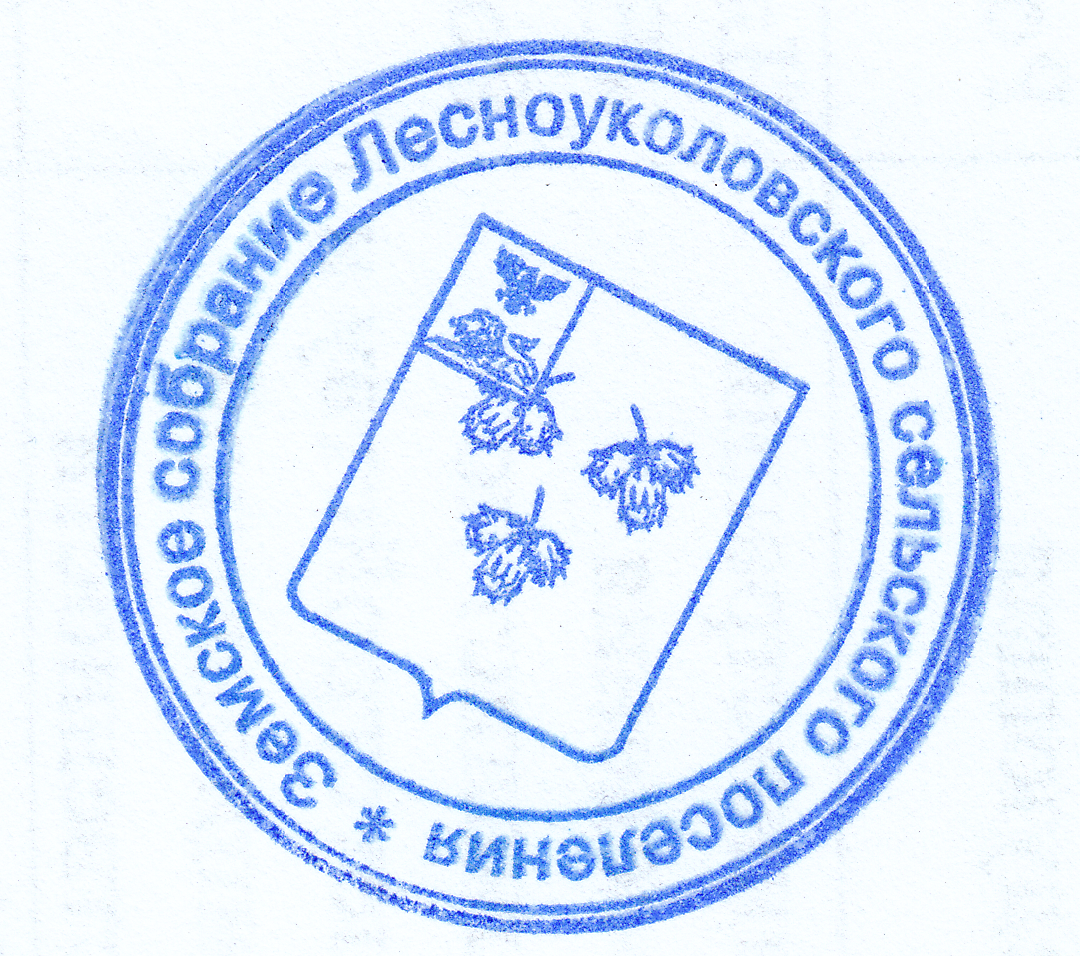 Глава Лесноуколовского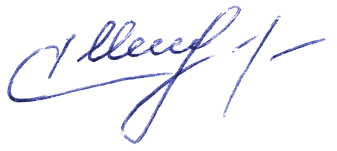 сельского поселения                                                                  Стрелкина И.Р                                                       Пояснительная записка к изменению бюджета Лесноуколовского сельского поселения муниципального района «Красненский район»К решению земского собрания Лесноуколовского сельского поселения муниципального района «Красненский район» «О внесении изменений в решение земского собрания от 27 декабря 2018 года  № 31 «О бюджете Лесноуколовского сельского поселения на 2019 год и плановый период 2020-2021 годов». В связи с экономией бюджетных средств по заработной плате предлагаю распределить денежные средства, согласно приложениям к бюджету.Итого план по доходам на 2019 год составляет 5918 тыс. руб., план по расходам 6011 тыс. руб.           Настоящая пояснительная записка содержит подробные комментарии к проектировкам расходных обязательств  бюджета по отраслевому принципу.Расходы по муниципальной программе «Социально-экономическое развитие Лесноуколовского сельского поселения на 2015 – 2020 годы» на 2019 год – программная часть - 3100,0 тыс. рублей и непрограммная часть в сумме 2911,0 тыс. рублей,  на 2020 год – программная часть - 3180,0 тыс. рублей и непрограммная часть в сумме 2312,0 тыс. рублей, на 2021 год – программная часть - 3224,0 тыс. рублей и непрограммная часть в сумме 2272,0 тыс. рублей. По подпрограммам:Непрограммные расходы:Бухгалтер администрации                                          Лесноуколовского сельского поселения                                   Н.А.Федорищева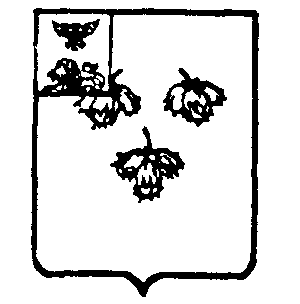 белгородская областьЗЕМСКОЕ СОБРАНИЕЛЕСНОУКОЛОВСКОГО СЕЛЬСКОГО ПОСЕЛЕНИЯМУНИЦИПАЛЬНОГО РАЙОНА «КРАСНЕНСКИЙ РАЙОН»Р Е Ш Е Н И Ес.Лесное Уколово«27» декабря  2019 г.                                                                                                                                            № 80Наименование показателейМинистерство, ведомствоРазделПодразделЦелевая статьяКВРУтвержденоУтвержденоУтвержденоНаименование показателейМинистерство, ведомствоРазделПодразделЦелевая статьяКВР201920202021123456777Общегосударственные вопросы9060100283222352193Функционирование Правительства Российской Федерации, высших исполнительных органов государственной власти субъектов Российской Федерации, местных администраций9060104283222352193Непрограммная часть906010499 0 00 00000283222352193Непрограммное направление деятельности «Реализация функций органов власти Лесноуколовского сельского поселения»906010499 9 00 00000283222352193Обеспечение функций органов местного самоуправления 906010499 9 00 00190216915111445Расходы на выплату персоналу в целях обеспечения выполнения функций государственными (муниципальными) органами, казенными учреждениями, органами управления государственными внебюджетными фондами 906010499 9 00 00190100134612871336Закупка товаров, работ и услуг для государственных (муниципальных) нужд906010499 9 00 0019020080620792Иные бюджетные ассигнования 906010499 9 00 00190800171717Расходы на выплаты по оплате труда высшего должностного лица муниципального образования 906010499 9 00 00210663724748Расходы на выплату персоналу в целях обеспечения выполнения функций государственными (му-ниципальными) органами, казенными учреждениями, органами управления государственными внебюджетными фондами  906010499 9 00 00210100663724748Национальная оборона9060200797779Мобилизационная и вневойсковая подготовка9060203797779Непрограммная часть906020399 0 00 00000797779Непрограммное направление деятельности «Реализация функций органов власти Лесноуколовского сельского поселения»906020399 9 00 00000797779Осуществление первичного воинского учета на территориях, где отсутствуют военные комиссариаты (за счет субвенций из федерального бюджета) 906020399 9 00 51180797779 Расходы на выплату персоналу в целях обеспечения выполнения функций государственными (муниципальными) органами, казенными учреждениями, органами управления государственными внебюджетными фондами906020399 9 00 51180100666567Закупка товаров, работ и услуг для государственных (муниципальных) нужд906020399 9 00 51180200131212Национальная экономика906040001 0 00 00000157156156Общеэкономические вопросы906040101 4 00 00000333Муниципальная программа «Со-циально-экономическое развитие Лесноуколовского сельского поселения» 906040101 4 00 00000333Подпрограмма "Организация временного трудоустройства несовершеннолетних граждан в возрасте от 14-18 лет в свободное от учебы время" 906040101 4 01 29990333Основное мероприятие "Содействие в трудоустройстве несовершеннолетним гражданам" 906040101 4 01 29990333Мероприятия по профилактике безнадзорности и правонарушений несовершеннолетних 906040101 4 01 29990333 Закупка товаров, работ и услуг для государственных (муниципальных) нужд906040101 4 01 29990100333Муниципальная программа «Со-циально-экономическое развитие Лесноуколовского сельского поселения» 906040101 0 00 00000121212Подпрограмма «Организация временного трудоустройства безработных граждан, испытывающих трудности в поиске работы» 906040101 5 00 00000121212Основное мероприятие «Трудоустройство безработных граждан» 906040101 5 01 00000121212Мероприятия по содействию занятости населения 906040101 5 01 29990121212 Закупка товаров, работ и услуг для государственных (муниципальных) нужд906040101 5 01 29990100121212 Дорожное хозяйство9060409142141141Муниципальная программа «Социально-экономическое развитие Лесноуколовского сельского поселения» 906040901 0 00 00000142141141Подпрограмма «Благоустройство сельского поселения» 906040901 7 00 00000142141141Основное мероприятие «Содержание автомобильных дорог в границах поселения» 906040901 7 01 00000142141141Содержание и ремонт автомобильных дорог общего пользования местного значения 906040901 7 01 20570142141141Закупка товаров, работ и услуг для государственных (муниципальных) нужд906040901 7 01 20570200142141141Жилищно-коммунальное хозяйство9060500616569548Благоустройство9060503513369341Муниципальная программа «Социально-экономическое развитие Лесноуколовского сельского поселения» 906050301 0 00 00000513369341Подпрограмма «Благоустройство сельского поселения»906050301 7 00 00000513369341Основное мероприятие «Содержание кладбищ»906050301 7 02 00000171010Содержание кладбищ906050301 7 02 20010171010Закупка товаров, работ и услуг для государственных (муниципальных) нужд906050301 7 02 20010200171010Основное мероприятие «Озеленение»  906050301 7 03 00000524444Озеленение906050301 7 03 20010524444 Закупка товаров, работ и услуг для государственных (муниципальных) нужд906050301 7 03 20010200524444Основное мероприятие «Содержание уличного освещения»  906050301 7 04 00000243253263Межбюджетные трансферты по организации наружного освещения основного мероприятия «Содержание уличного освещения»  906050301 7 04 81340243253263 Межбюджетные трансферты906050301 7 04 81340500243253263Основное мероприятие «Прочие мероприятия по благоустройству» 906050301 7 05 000002016224Прочие мероприятия по благоустройству906050301 7 05 200102016224Закупка товаров, работ и услуг для государственных (муниципальных) нужд906050301 7 05 200102002016224Другие вопросы в области жилищно- коммунального хозяйства9060505103200207Другие вопросы в области жилищно- коммунального хозяйства906050501 7 05 20010100103200207Культура, кинематография9060800229324212486Культура9060801229324212486Муниципальная программа «Социально-экономическое развитие Лесноуколовского сельского поселения» 906080101 0 00 00000229324212486Подпрограмма «Развитие культурно - досуговой деятельности сельского поселения» 906080101 8 00 00000229324212486Основное мероприятие «Обеспечение деятельности учреждений культуры» 906080101 8 01 00000229324212486Обеспечение деятельности (оказание услуг) государственных (муниципальных) учреждений (организаций) основного мероприятия «Обеспечение деятельности учреждений культуры» 906080101 8 01 00590188230234 Закупка товаров, работ и услуг для государственных (муниципальных) нужд906080101 8 01 00590200156230234 Закупка товаров, работ и услуг для государственных (муниципальных) нужд906080101 8 01 204502002700Иные бюджетные ассигнования906080101 8 01 00590800555Межбюджетные трансферты на осуществление деятельности уч-реждений (организаций) по культурно - досуговой работе и народному творчеству основного мероприятия «Обеспечение дея-тельности учреждений культуры» 906080101 8 01 80590210521862247 Межбюджетные трансферты906080101 8 01 80590500210521862247Муниципальная программа «Социально-экономическое развитие Лесноуколовского сельского поселения» 906110201 0 00 00000343434Подпрограмма «Физическая культура и спорт сельского поселения»906110201 9 00 00000343434Основное мероприятие «Организация массового спорта»906110201 9 01 00000343434Обеспечение деятельности (оказание услуг) государственных (муниципальных) учреждений (организаций)906110201 9 01 00590343434Закупка товаров, работ и услуг для государственных (муниципальных) нужд906110201 9 01 00590200343434601154925496Наименование показателейРазделПодразделЦелевая статьяКВРУтвержденоУтвержденоУтвержденоНаименование показателейРазделПодразделЦелевая статьяКВР20192020202112345666 Общегосударственные вопросы0100283222352193Функционирование Правительства Российской Федерации, высших исполнительных органов государственной власти субъектов Российской Федерации, местных администраций0104283222352193Непрограммная часть010499 0 00 00000283222352193Непрограммное направление деятельности «Реализация функций органов власти Лесноуколовского сельского поселения»010499 9 00 00000283222352193Обеспечение функций органов местного самоуправления 010499 9 00 00190216915111445Расходы на выплату персоналу в целях обеспечения выполнения функций государственными (муниципальными) органами, казенными учреждениями, органами управления государственными внебюджетными фондами 010499 9 00 00190100134612871336Закупка товаров, работ и услуг для государственных (муниципальных) нужд010499 9 00 0019020080620792Иные бюджетные ассигнования 010499 9 00 00190800171717Расходы на выплаты по оплате труда высшего должностного лица муниципального образования 010499 9 00 00210663724748Расходы на выплату персоналу в целях обеспечения выполнения функций государственными (муниципальными) органами, казенными учреждениями, органами управления государственными внебюджетными фондами  010499 9 00 00210100663724748Национальная оборона0200797779Мобилизационная и вневойсковая подготовка0203797779Непрограммная часть020399 0 00 00000797779Непрограммное направление деятельности «Реализация функций органов власти Лесноуколовского сельского поселения»020399 9 00 00000797779Осуществление первичного воинского учета на территориях, где отсутствуют военные комиссариаты (за счет субвенций из федерального бюджета) 020399 9 00 51180797779 Расходы на выплату персоналу в целях обеспечения выполнения функций государственными (муниципальными) органами, казенными учреждениями, органами управления государственными внебюджетными фондами020399 9 00 51180100666567Закупка товаров, работ и услуг для государственных (муниципальных) нужд020399 9 00 51180200131212Национальная экономика0400157156156Общеэкономические вопросы0401151515Муниципальная программа «Социально-экономическое развитие Лесноуколовского сельского поселения» 040101 4 00 000003336Подпрограмма "Организация временного трудоустройства несовершеннолетних граждан в возрасте от 14-18 лет в свободное от учебы время" 040101 4 01 299903336Основное мероприятие "Содействие в трудоустройстве несовершеннолетним гражданам" 040101 4 01 299903336Мероприятия по профилактике безнадзорности и правонарушений несовершеннолетних 040101 4 01 299903336 Закупка товаров, работ и услуг для государственных (муниципальных) нужд040101 4 01 299902003336Муниципальная программа «Социально-экономическое развитие Лесноуколовского сельского поселения»040101 0 00 00000121212Подпрограмма «Организация временного трудоустройства безработных граждан, испытывающих трудности в поиске работы» 040101 5 00 00000121212Основное мероприятие «Трудоустройство безработных граждан» 040101 5 01 00000121212Мероприятия по содействию занятости населения 040101 5 01 29990121212 Закупка товаров, работ и услуг для государственных (муниципальных) нужд040101 5 01 29990200121212 Дорожное хозяйство0409142141141Муниципальная программа «Социально-экономическое развитие Лесноуколовского сельского поселения» 040901 0 00 00000142141141Подпрограмма «Благоустройство сельского поселения» 040901 7 00 00000142141141Основное мероприятие «Содержание автомобильных дорог в границах поселения» 040901 7 01 00000142141141Содержание и ремонт автомобильных дорог общего пользования местного значения 040901 7 01 20570142141141Закупка товаров, работ и услуг для государственных (муниципальных) нужд040901 7 01 20570200142141141Жилищно-коммунальное хозяйство0500616569548Благоустройство0503513369341Муниципальная программа «Социально-экономическое развитие Лесноуколовского сельского поселения» 050301 0 00 00000513369341Подпрограмма «Благоустройство сельского поселении»050301 7 00 00000513369341Основное мероприятие «Содержание кладбищ»050301 7 02 00000171010Содержание кладбищ050301 7 02 20010171010Закупка товаров, работ и услуг для государственных (муниципальных) нужд050301 7 02 20010200171010Основное мероприятие «Озеленение»  050301 7 03 00000524444Озеленение050301 7 03 20010524444 Закупка товаров, работ и услуг для государственных (муниципальных) нужд050301 7 03 20010200524444Основное мероприятие «Содержание уличного освещения»  050301 7 04 00000243253263Межбюджетные трансферты по организации наружного освещения основного мероприятия «Содержание уличного освещения»  050301 7 04 81340243253263 Межбюджетные трансферты050301 7 04 81340500243253263Основное мероприятие «Прочие мероприятия по благоустройству» 050301 7 05 000002016224Прочие мероприятия по благоустройству050301 7 05 200102016224Закупка товаров, работ и услуг для государственных (муниципальных) нужд050301 7 05 200102002016224Другие вопросы в области жилищно коммунального хозяйства0505103200207Другие вопросы в области жилищно коммунального хозяйства050501 7 05 20010100103200207Культура, кинематография0800229324212486Культура0801229324212486Муниципальная программа «Социально-экономическое развитие Лесноуколовского сельского поселения»080101 0 00 00000229324212486Подпрограмма «Развитие культурно - досуговой деятельности сельского поселения» 080101 8 00 00000229324212486Основное мероприятие «Обеспечение деятельности учреждений культуры» 080101 8 01 00000229324212486Обеспечение деятельности (оказание услуг) государственных (муниципальных) учреждений (организаций) основного мероприятия «Обеспечение деятельности учреждений культуры» 080101 8 01 00590188230234 Закупка товаров, работ и услуг для государственных (муниципальных) нужд080101 8 01 00590200156230234 Закупка товаров, работ и услуг для государственных (муниципальных) нужд080101 8 01 204502002700Иные бюджетные ассигнования080101 8 01 00590800555Межбюджетные трансферты на осуществление деятельности уч-реждений (организаций) по культурно - досуговой работе и народному творчеству основного мероприятия «Обеспечение деятельности учреждений культуры» 080101 8 01 80590210521862247 Межбюджетные трансферты080101 8 01 80590500210521862247Муниципальная программа «Социально-экономическое развитие Лесноуколовского сельского поселения» 110201 0 00 0000034343434Подпрограмма «Физическая культура и спорт сельского поселения»110201 9 00 0000034343434Основное мероприятие «Организация массового спорта»110201 9 01 0000034343434Обеспечение деятельности (оказание услуг) государственных (муниципальных) учреждений (организаций)110201 9 01 0059034343434Закупка товаров, работ и услуг для государственных (муниципальных) нужд1160201 9 01 0059020034343434ИТОГО6011»5492»;5496»;Наименование показателяЦелевая статьяВид расходаРазделПодразделУтвержденоУтвержденоУтвержденоНаименование показателяЦелевая статьяВид расходаРазделПодраздел20192020202112345666Муниципальная программа «Социально-экономическое развитие Лесноуколовского сельского поселения»01 0 00 00000310031803224Муниципальная программа «Социально-экономическое развитие Лесноуколовского сельского поселения» 01 4 00 000003339Подпрограмма "Организация временного трудоустройства несовершеннолетних граждан в возрасте от 14-18 лет в свободное от учебы время" 01 4 01 299903339Основное мероприятие "Содействие в трудоустройстве несовершеннолетним гражданам" 01 4 01 299903339Мероприятия по профилактике безнадзорности и правонарушений несовершеннолетних 01 4 01 299903339 Закупка товаров, работ и услуг для государственных (муниципальных) нужд01 4 01 2999010004013339Подпрограмма «Организация временного трудоустройства безработных граждан, испытывающих трудности в поиске работы» 01 5 00 00000121212Основное мероприятие «Трудоустройство безработных граждан» 01 5 01 00000121212Мероприятия по содействию занятости населения 01 5 01 29990121212Закупка товаров, работ и услуг для государственных (муниципальных) нужд01 5 01 299901000401121212Подпрограмма «Благоустройство сельского поселения» 01 7 00 00000758710689Основное мероприятие «Содержание автомобильных дорог в границах поселения» 01 7 01 00000142141141Содержание и ремонт автомобильных дорог общего пользования местного значения  01 7 01 20570142141141Закупка товаров, работ и услуг для государственных (муниципальных) нужд01 7 01 205702000409142141141Основное мероприятие «Содержание кладбищ» 01 7 02 00000171010Благоустройство основного мероприятия «Содержание кладбищ» 01 7 02 20010171010Закупка товаров, работ и услуг для государственных (муниципальных) нужд01 7 02 200102000503171010Основное мероприятие «Озеленение»  01 7 03 00000524444Благоустройство основного мероприятия «Озеленение»  01 7 03 20010524444Закупка товаров, работ и услуг для государственных (муниципальных) нужд01 7 03 200102000503524444Основное мероприятие «Содержание уличного освещения»  01 7 04 00000243253263Межбюджетные трансферты по организации наружного освещения 01 7 04 81340243253263Межбюджетные трансферты01 7 04 813405000503243253263Основное мероприятие «Прочие мероприятия по благоустройству» 01 7 05 000002016224Благоустройство основного мероприятия «Прочие мероприятия по благоустройству» 01 7 05 200102016224Закупка товаров, работ и услуг для государственных (муниципальных) нужд01 7 05 2001020005032016224Другие вопросы в области жилищно коммунального хозяйства01 7 05 200101000505103200207Подпрограмма «Развитие культурно досуговой деятельности сельского поселения» 01 8 00 00000229324212486Основное мероприятие «Обеспечение деятельности учреждений культуры» 01 8 01 00000229324212486Обеспечение деятельности (оказание услуг) государственных (муниципальных) учреждений (организаций) 01 8 01 00590188230234Закупка товаров, работ и услуг для государственных (муниципальных) нужд01 8 01 005902000801156230234Закупка товаров, работ и услуг для государственных (муниципальных) нужд01 8 01 20450200080127230234Иные бюджетные ассигнования01 8 01 005908000801555Межбюджетные трансферты на осуществление деятельности учреждений (организаций) по культурно – досуговой работе и народному творчеству 01 8 01 80590210521862247Межбюджетные трансферты01 8 01 805905000801210521862247Подпрограмма «Физическая культура и спорт сельского поселения»01 9 00 00000343434Основное мероприятие «Организация массового спорта»01 9 01 00000343434Обеспечение деятельности (оказание услуг) государственных (муниципальных) учреждений (организаций)01 9 01 00590343434Закупка товаров, работ и услуг для государственных (муниципальных) нужд01 9 01 005902001102343434Непрограммная часть99 0 00 00000291123122272Непрограммное направление деятельности «Реализация функций органов власти Лесноуколовского сельского поселения»99 9 00 00000291123122272Обеспечение функций органов местного самоуправления 99 9 00 00190216915111877Расходы на выплаты персоналу в целях обеспечения выполнения функций государственными (муниципальными) органами, казенными учреждениями, органами управления государственными внебюджетными фондами99 9 00 001901000104134612871768Закупка товаров, работ и услуг для государственных (муниципальных) нужд99 9 00 00190200010480620792Иные бюджетные ассигнования99 9 00 001908000104171717Расходы на выплаты по оплате труда высшего должностного лица муниципального образования 99 9 00 00210663724748Расходы на выплаты персоналу в целях обеспечения выполнения функций государственными (муниципальными) органами, казенными учреждениями, органами управления государственными внебюджетными фондами99 9 00 002101000104663724748Осуществление первичного воинского учета на территориях, где отсутствуют военные комиссариаты (за счет субвенций из федерального бюджета) 99 9 00 51180797779Расходы на выплаты персоналу в целях обеспечения выполнения функций государственными (муниципальными) органами, казенными учреждениями, органами управления государственными внебюджетными фондами99 9 00 511801000203666567Закупка товаров, работ и услуг для государственных (муниципальных) нужд99 9 00 511802000203131212ИТОГО601154925496».№ п/пНаименование подпрограммы2019  год2020 год2021 год1«Организация временного трудоустройства несовершеннолетних граждан в возрасте от 14-18 лет в свободное от учебы время".3332«Трудоустройство безработных граждан»1212123"Содержание автомобильных дорог в границах поселения"1421411414«Благоустройство  Лесноуколовского сельского поселения».6165695485«Развитие культурно-досуговой деятельности  сельского поселения».2293242124866«Физическая культура и спорт»343434310031803224№ п/п2019 год2020 год2021год10104 «Функционирование Правительства Российской Федерации, высших исполнительных органов государственной власти субъектов Российской Федерации, местных администраций»28322235219320203 «Мобилизация и вневойсковая подготовка»797779291123122272